Приложение 2Перечень дополнительных показателей самообследования  общеобразовательной организацииМБОУ гимназии № 82за 2019 год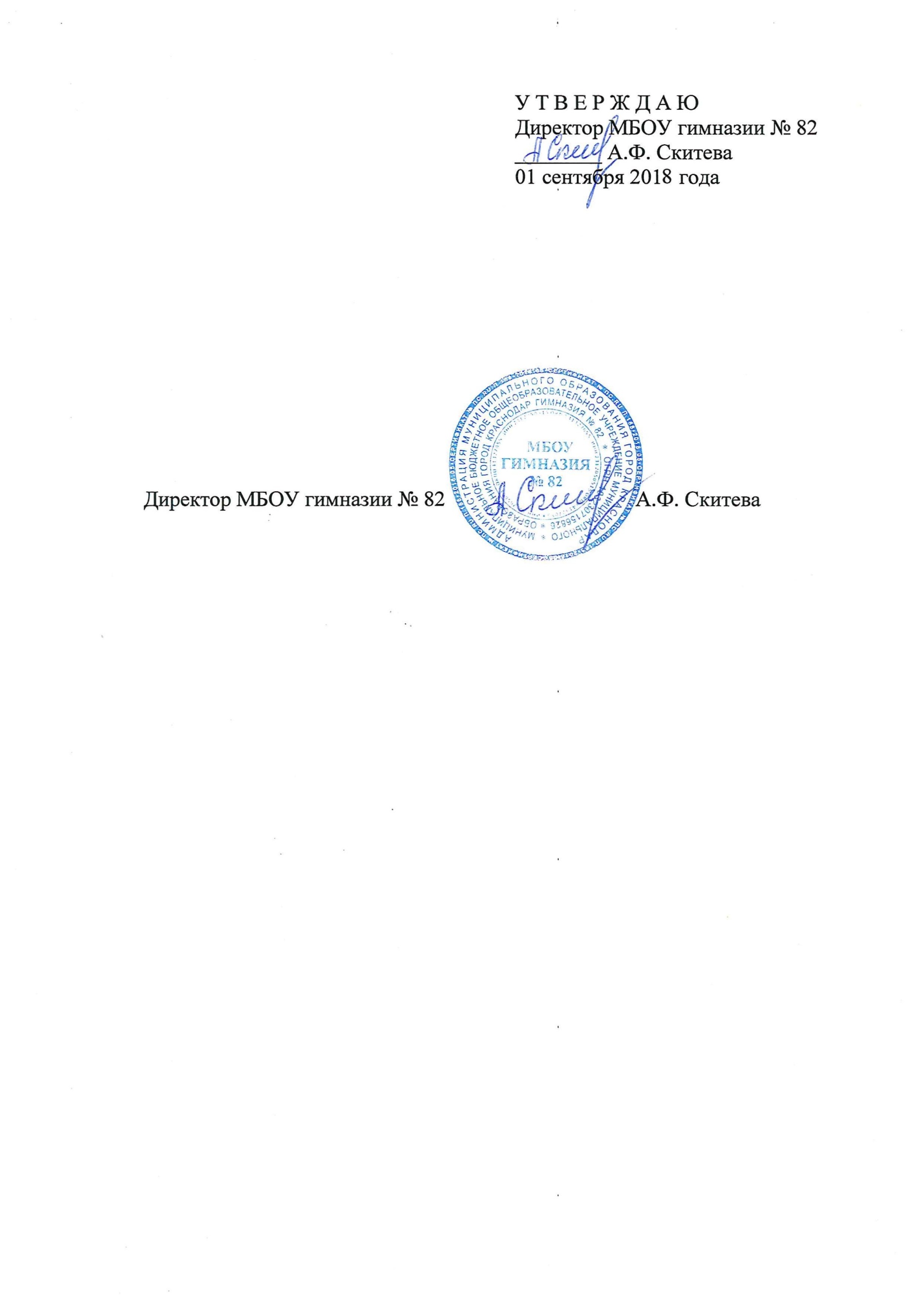 1. Обеспечение в образовательной организации комфортных условий для предоставления услуг1. Обеспечение в образовательной организации комфортных условий для предоставления услуг1. Обеспечение в образовательной организации комфортных условий для предоставления услуг1. Обеспечение в образовательной организации комфортных условий для предоставления услуг1. Обеспечение в образовательной организации комфортных условий для предоставления услуг1. Обеспечение в образовательной организации комфортных условий для предоставления услуг№Позиция самообследованияПозиция самообследованияЗначениеЗначениеЗначениеЗначениеЗначение1.1.Наличие комфортной зоны отдыха (ожидания), оборудованной соответствующей мебельюНаличие комфортной зоны отдыха (ожидания), оборудованной соответствующей мебельюестьестьестьестьесть1.2.Наличие и понятность навигации внутри образовательной организацииНаличие и понятность навигации внутри образовательной организацииестьестьестьестьесть1.3.Наличие и доступность питьевой водыНаличие и доступность питьевой водыестьестьестьестьесть1.4.Наличие и доступность санитарно-гигиенических помещений (чистота помещений, наличие мыла, туалетной бумаги и пр.)Наличие и доступность санитарно-гигиенических помещений (чистота помещений, наличие мыла, туалетной бумаги и пр.)естьестьестьестьесть1.5.Санитарное состояние помещений образовательной организацииСанитарное состояние помещений образовательной организацииестьестьестьестьесть2. Наличие возможности развития творческих способностей и интересов обучающихся, включая их участие в конкурсах и олимпиадах (в том числе во всероссийских и международных), выставках, смотрах, физкультурных мероприятиях, спортивных мероприятиях, в том числе в официальных спортивных мероприятиях, и других массовых мероприятиях2. Наличие возможности развития творческих способностей и интересов обучающихся, включая их участие в конкурсах и олимпиадах (в том числе во всероссийских и международных), выставках, смотрах, физкультурных мероприятиях, спортивных мероприятиях, в том числе в официальных спортивных мероприятиях, и других массовых мероприятиях2. Наличие возможности развития творческих способностей и интересов обучающихся, включая их участие в конкурсах и олимпиадах (в том числе во всероссийских и международных), выставках, смотрах, физкультурных мероприятиях, спортивных мероприятиях, в том числе в официальных спортивных мероприятиях, и других массовых мероприятиях2. Наличие возможности развития творческих способностей и интересов обучающихся, включая их участие в конкурсах и олимпиадах (в том числе во всероссийских и международных), выставках, смотрах, физкультурных мероприятиях, спортивных мероприятиях, в том числе в официальных спортивных мероприятиях, и других массовых мероприятиях2. Наличие возможности развития творческих способностей и интересов обучающихся, включая их участие в конкурсах и олимпиадах (в том числе во всероссийских и международных), выставках, смотрах, физкультурных мероприятиях, спортивных мероприятиях, в том числе в официальных спортивных мероприятиях, и других массовых мероприятиях2. Наличие возможности развития творческих способностей и интересов обучающихся, включая их участие в конкурсах и олимпиадах (в том числе во всероссийских и международных), выставках, смотрах, физкультурных мероприятиях, спортивных мероприятиях, в том числе в официальных спортивных мероприятиях, и других массовых мероприятиях2. Наличие возможности развития творческих способностей и интересов обучающихся, включая их участие в конкурсах и олимпиадах (в том числе во всероссийских и международных), выставках, смотрах, физкультурных мероприятиях, спортивных мероприятиях, в том числе в официальных спортивных мероприятиях, и других массовых мероприятиях2. Наличие возможности развития творческих способностей и интересов обучающихся, включая их участие в конкурсах и олимпиадах (в том числе во всероссийских и международных), выставках, смотрах, физкультурных мероприятиях, спортивных мероприятиях, в том числе в официальных спортивных мероприятиях, и других массовых мероприятиях2. Наличие возможности развития творческих способностей и интересов обучающихся, включая их участие в конкурсах и олимпиадах (в том числе во всероссийских и международных), выставках, смотрах, физкультурных мероприятиях, спортивных мероприятиях, в том числе в официальных спортивных мероприятиях, и других массовых мероприятиях№Позиция самообследованияПозиция самообследованияПозиция самообследованияЗначениеЗначениеЗначениеЗначение2.1.Наличие кружков, спортивных секций, творческих коллективов, научных сообществ, клубов и других объединенийНаличие кружков, спортивных секций, творческих коллективов, научных сообществ, клубов и других объединенийНаличие кружков, спортивных секций, творческих коллективов, научных сообществ, клубов и других объединенийестьестьестьесть2.2.Общее количество обучающихсяОбщее количество обучающихсяОбщее количество обучающихся16091609160916092.3.Количество обучающихся, принявших участие в различных олимпиадах, смотрах, конкурсахКоличество обучающихся, принявших участие в различных олимпиадах, смотрах, конкурсахКоличество обучающихся, принявших участие в различных олимпиадах, смотрах, конкурсах12101210121012102.4.Наличие победителей в смотрах, конкурсах, олимпиадах регионального уровняНаличие победителей в смотрах, конкурсах, олимпиадах регионального уровняНаличие победителей в смотрах, конкурсах, олимпиадах регионального уровня161616162.5.Наличие победителей в смотрах, конкурсах, олимпиадах федерального уровняНаличие победителей в смотрах, конкурсах, олимпиадах федерального уровняНаличие победителей в смотрах, конкурсах, олимпиадах федерального уровня282828282.6.Наличие победителей в смотрах, конкурсах, олимпиадах международного уровняНаличие победителей в смотрах, конкурсах, олимпиадах международного уровняНаличие победителей в смотрах, конкурсах, олимпиадах международного уровня232323233. Оборудование помещений образовательной организации и прилегающей к ней территории с учетом доступности для инвалидов3. Оборудование помещений образовательной организации и прилегающей к ней территории с учетом доступности для инвалидов3. Оборудование помещений образовательной организации и прилегающей к ней территории с учетом доступности для инвалидов3. Оборудование помещений образовательной организации и прилегающей к ней территории с учетом доступности для инвалидов3. Оборудование помещений образовательной организации и прилегающей к ней территории с учетом доступности для инвалидов3. Оборудование помещений образовательной организации и прилегающей к ней территории с учетом доступности для инвалидов3. Оборудование помещений образовательной организации и прилегающей к ней территории с учетом доступности для инвалидов3. Оборудование помещений образовательной организации и прилегающей к ней территории с учетом доступности для инвалидов3. Оборудование помещений образовательной организации и прилегающей к ней территории с учетом доступности для инвалидов№№Позиция самообследованияПозиция самообследованияПозиция самообследованияЗначениеЗначениеЗначение3.1.3.1.Наличие в помещениях образовательной организации и на прилегающей к ней территории оборудованных входных групп пандусами (подъёмными платформами) Наличие в помещениях образовательной организации и на прилегающей к ней территории оборудованных входных групп пандусами (подъёмными платформами) Наличие в помещениях образовательной организации и на прилегающей к ней территории оборудованных входных групп пандусами (подъёмными платформами) естьестьесть3.2.3.2.Наличие на прилегающей к территории образовательной организации выделенных стоянок для автотранспортных средств инвалидовНаличие на прилегающей к территории образовательной организации выделенных стоянок для автотранспортных средств инвалидовНаличие на прилегающей к территории образовательной организации выделенных стоянок для автотранспортных средств инвалидовнетнетнет3.3.3.3.Наличие в помещениях образовательной организации адаптированных лифтов, поручней, расширенных дверных проёмовНаличие в помещениях образовательной организации адаптированных лифтов, поручней, расширенных дверных проёмовНаличие в помещениях образовательной организации адаптированных лифтов, поручней, расширенных дверных проёмовнетнетнет3.4.3.4.Наличие в помещениях образовательной организации и на прилегающей к ней территории специальных кресел-колясокНаличие в помещениях образовательной организации и на прилегающей к ней территории специальных кресел-колясокНаличие в помещениях образовательной организации и на прилегающей к ней территории специальных кресел-колясокнетнетнет3.5.3.5.Наличие в помещениях образовательной организации специально оборудованных санитарно-гигиенических помещенийНаличие в помещениях образовательной организации специально оборудованных санитарно-гигиенических помещенийНаличие в помещениях образовательной организации специально оборудованных санитарно-гигиенических помещенийнетнетнет        4. Обеспечение в образовательной организации условий доступности, позволяющих инвалидам получать услуги наравне с другими         4. Обеспечение в образовательной организации условий доступности, позволяющих инвалидам получать услуги наравне с другими         4. Обеспечение в образовательной организации условий доступности, позволяющих инвалидам получать услуги наравне с другими         4. Обеспечение в образовательной организации условий доступности, позволяющих инвалидам получать услуги наравне с другими         4. Обеспечение в образовательной организации условий доступности, позволяющих инвалидам получать услуги наравне с другими         4. Обеспечение в образовательной организации условий доступности, позволяющих инвалидам получать услуги наравне с другими         4. Обеспечение в образовательной организации условий доступности, позволяющих инвалидам получать услуги наравне с другими         4. Обеспечение в образовательной организации условий доступности, позволяющих инвалидам получать услуги наравне с другими         4. Обеспечение в образовательной организации условий доступности, позволяющих инвалидам получать услуги наравне с другими №Позиция самообследованияПозиция самообследованияПозиция самообследованияПозиция самообследованияЗначениеЗначение4.1.Дублирование для инвалидов по слуху и зрению звуковой и зрительной информацииДублирование для инвалидов по слуху и зрению звуковой и зрительной информацииДублирование для инвалидов по слуху и зрению звуковой и зрительной информацииДублирование для инвалидов по слуху и зрению звуковой и зрительной информациинетнет4.2.Дублирование надписей, знаков и иной текстовой и графической информации знаками, выполненными рельефно-точечным шрифтом БрайляДублирование надписей, знаков и иной текстовой и графической информации знаками, выполненными рельефно-точечным шрифтом БрайляДублирование надписей, знаков и иной текстовой и графической информации знаками, выполненными рельефно-точечным шрифтом БрайляДублирование надписей, знаков и иной текстовой и графической информации знаками, выполненными рельефно-точечным шрифтом Брайлянетнет4.3.Возможность предоставления инвалидам по слуху (слуху и зрению) услуг сурдопереводчика (тифлосурдопереводчика)Возможность предоставления инвалидам по слуху (слуху и зрению) услуг сурдопереводчика (тифлосурдопереводчика)Возможность предоставления инвалидам по слуху (слуху и зрению) услуг сурдопереводчика (тифлосурдопереводчика)Возможность предоставления инвалидам по слуху (слуху и зрению) услуг сурдопереводчика (тифлосурдопереводчика)нетнет4.4.Наличие альтернативной версии официального сайта образовательной организации  в сети «Интернет» для инвалидов по зрениюНаличие альтернативной версии официального сайта образовательной организации  в сети «Интернет» для инвалидов по зрениюНаличие альтернативной версии официального сайта образовательной организации  в сети «Интернет» для инвалидов по зрениюНаличие альтернативной версии официального сайта образовательной организации  в сети «Интернет» для инвалидов по зрениюестьесть4.5.Помощь, оказываемая работниками образовательной организации, прошедшими необходимое обучение, (инструктирование) по сопровождению инвалидов в помещениях организации и на прилегающей территорииПомощь, оказываемая работниками образовательной организации, прошедшими необходимое обучение, (инструктирование) по сопровождению инвалидов в помещениях организации и на прилегающей территорииПомощь, оказываемая работниками образовательной организации, прошедшими необходимое обучение, (инструктирование) по сопровождению инвалидов в помещениях организации и на прилегающей территорииПомощь, оказываемая работниками образовательной организации, прошедшими необходимое обучение, (инструктирование) по сопровождению инвалидов в помещениях организации и на прилегающей территориинетнет4.6.Наличие возможности предоставления образовательных услуг в дистанционном режиме или на домуНаличие возможности предоставления образовательных услуг в дистанционном режиме или на домуНаличие возможности предоставления образовательных услуг в дистанционном режиме или на домуНаличие возможности предоставления образовательных услуг в дистанционном режиме или на домуестьесть